上海工程技术大学微信企业号关注操作指南信息化办公室二〇二一年一月企业号关注流程1.1关注企业号前的准备用户关注“上海工程技术大学”企业号前，请先准备好如下账号，后续进行关注操作时使用。“统一身份认证”系统的登录账号。个人微信号，用于关注企业号。请确保该微信号尚未关注“上海工程技术大学”企业号，否则请先取消关注。企业号的关注二维码。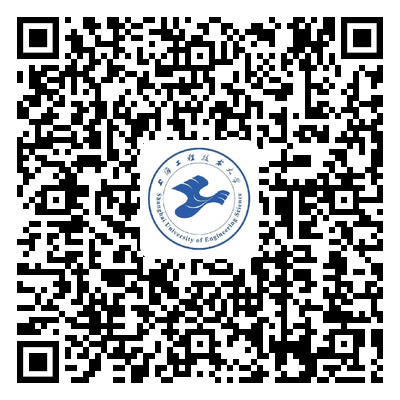 1.2注意事项以上操作都在个人微信号中执行，即您用来关注企业号的个人微信号。一个“企业号通讯录”成员只能绑定一个“关注身份验证”用的手机号，且所有成员的手机号必须唯一。企业号关注过程中，“企业号通讯录”成员与个人微信号为一对一关系，即一个通讯录成员不允许同时使用多个微信号关注企业号，一个微信号也不能同时被多个成员用于关注企业号。1.3 关注企业号的具体步骤获取上海工程技术大学企业号的关注二维码，如图 1-1所示。图 1-1 关注二维码打开微信，使用发现——“扫一扫”功能扫描二维码，进入统一身份认证登录界面，使用学号及统一身份认证密码登录。图 1-2 扫描二维码           图 1-3 身份认证登录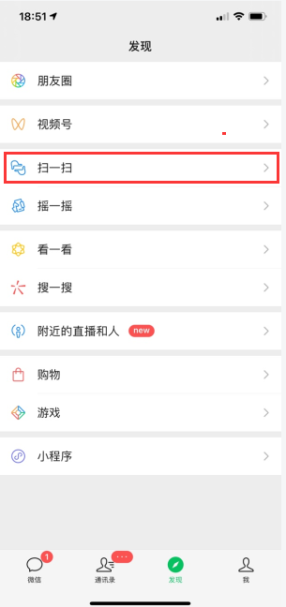 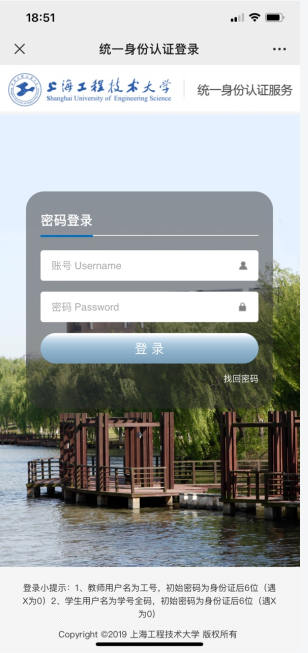 进行认证绑定。用户登录成功后，进入手机号绑定页面，如图 1-3所示。注：页面展示的手机号为您“学校通讯录系统”中填入的手机号信息，若您“学校通讯录系统”个人信息中未填入手机号，页面手机号显示为空。图 1-3 手机号绑定页面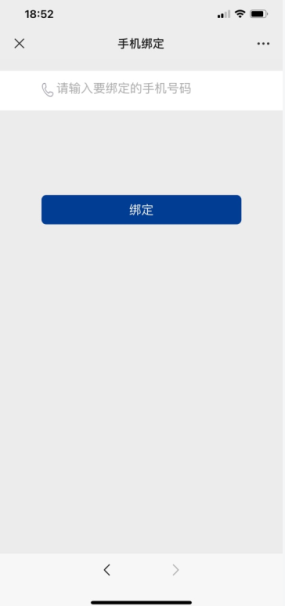 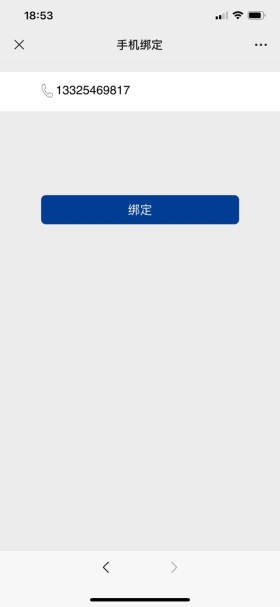 请核实页面展示的手机号是否为您需要绑定的手机号。是：手机号为您要绑定的手机号，继续执行“3）”。否：手机号为空或您需要绑定其他手机号，您可输入新的手机号。注：此处输入的手机号，系统会将其写入“企业号通讯录”中，作为后续您进行“关注身份验证”的唯一凭证。请填写您正常使用的手机号，否则无法接收验证码进行验证。单击“”，进行手机号绑定。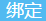 绑定成功：完成手机号绑定后，继续执行步骤4进行关注企业号。绑定失败：参照“二、常见问题及解答”所罗列的异常情况，解决问题后重新开始认证绑定操作。关注企业号。免验证，直接关注成功。注：若您个人微信号所绑定的手机号与先前输入的绑定手机号一致，如图 1-4所示，则无需验证系统直接关注成功进入企业号应用列表，则本次操作完成。图 1-4 无需验证场景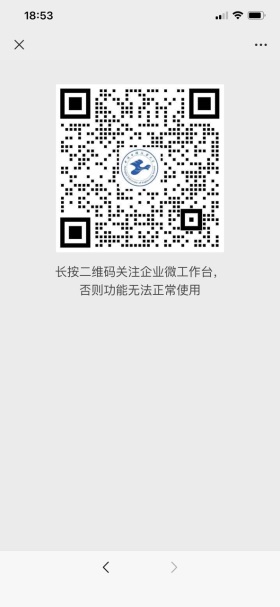 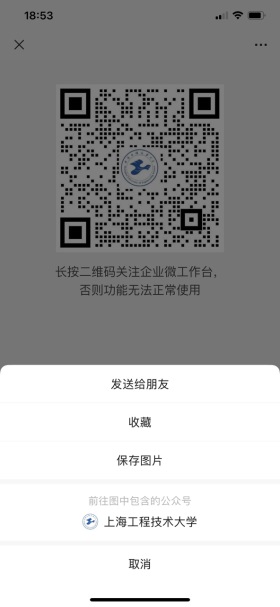 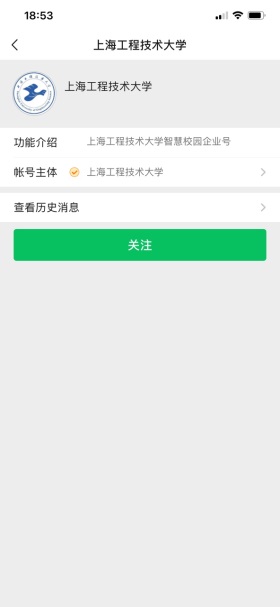 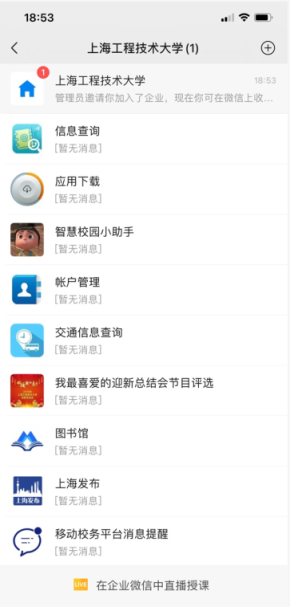 关注身份验证若您个人微信号所绑定的手机号与先前输入的绑定手机号不一致，如图 1-5所示，完成手机号绑定后直接跳转至应用列表页面，为您发送“点击身份验证”页面。图 1-5 关注验证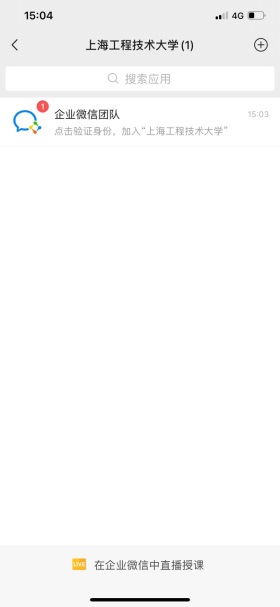 在验证身份页面输入您进行身份验证的手机号，单击“下一步”获取手机验证码，如图1-7所示。注：您所输入的验证手机号必须为“企业号通信录”中预留的手机号，即先前您输入绑定的手机号，否则系统会给您提示“该手机号不存在企业通讯录中”，无法进行验证。图 1-6 验证身份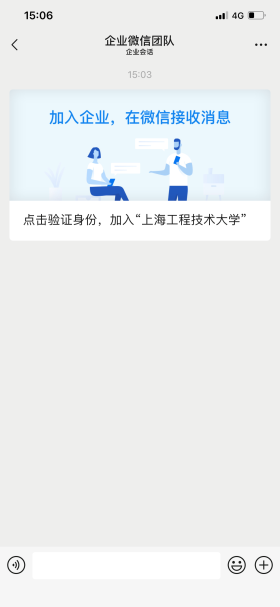 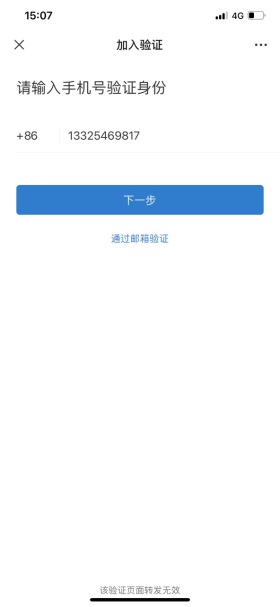 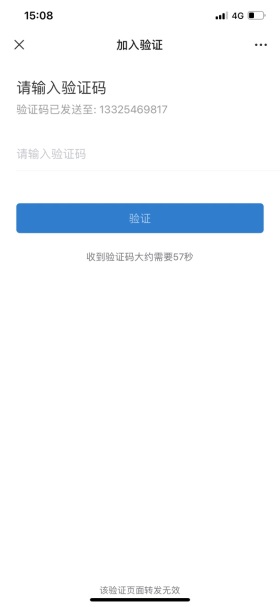 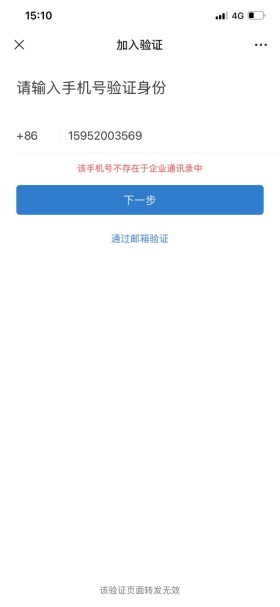 将您手机接收的验证码填入“验证码”输入框，单击“验证”即可进行关注身份验证。身份验证成功后，您使用的个人微信号即成功关注“上海工程技术大学”企业号。关注成功后，系统会给您“关注成功”的提示，您能查看到有权限的应用列表，如图 1-7所示，则本次操作完成。图 1-7 关注成功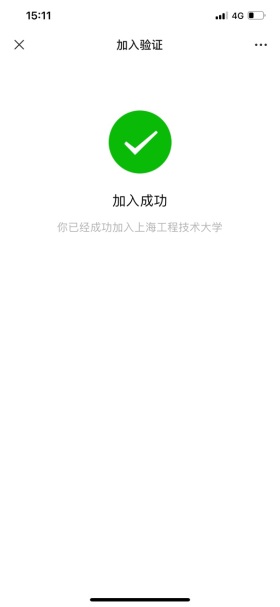 常见问题及解答2.1手机号已绑定其他账号。2.2账号已被其他手机号绑定2.3 手机号不存在于企业通讯录中2.4手机号已被其他成员验证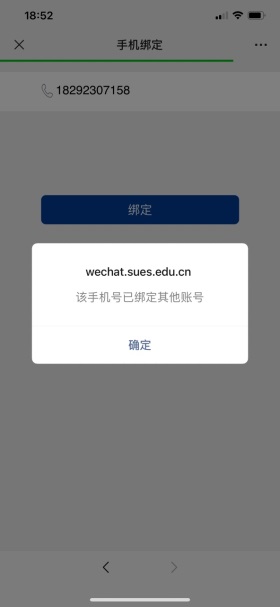 错误原因当前手机号已被其他成员绑定，用于关注身份验证。解决方法“企业号通讯录”中所有成员绑定的手机号必须唯一，您只能更换其他手机号进行绑定，或者请使用该手机号的人员更换绑定其他手机号。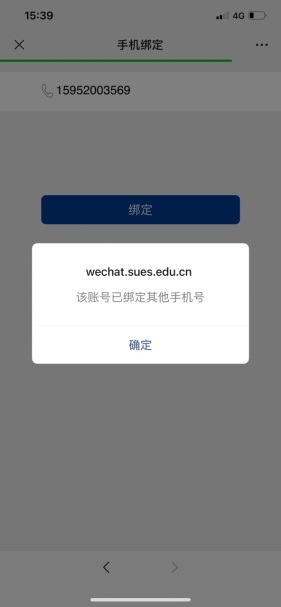 错误原因当前成员已设置绑定了其他手机号，且成功关注了企业号。解决方法若您需要重新绑定新的手机号，请先使用已关注的个人微信进行取消关注，然后才可重新进行手机号绑定。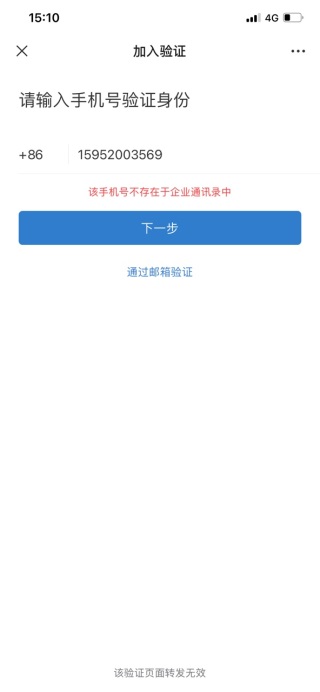 错误原因原因一：您输入的手机号非“企业号通信录”中已保存的手机号，即您先前绑定的手机号。原因二：您尚未成为“企业号通讯录”成员，通讯录中无您的个人信息。解决方法1、手机号输入错误时，请重新输入正确的身份验证手机号码进行验证。2、尚未成为“企业号通讯录”成员，请参考“错误!未找到引用源。错误!未找到引用源。”操作关注企业号。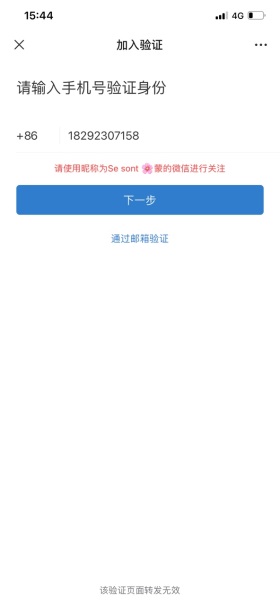 错误原因您手机号已被其他人员用以关注身份验证，且成功关注。解决方法参考“错误!未找到引用源。错误!未找到引用源。”绑定新验证的手机号后，重新进行关注验证。